4a. Can accurately and selectively summarise main ideas, events and information from fiction   Read the text and answer the questions below. Use the spaces provided to write your answers or put a tick or number in the correct box.  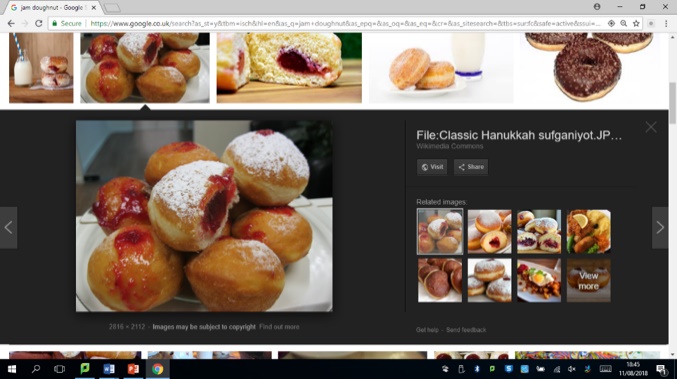 Look at the second paragraph. Which of the below best summarises the paragraph? 							      Tick oneThe past year Jonathan’s feelings about the contest 	The start of the doughnut-eating contest 	How others feel about JonathanSummarise the key events from the text in your own words using the box below. Which of the below would be the most suitable summary of the whole text? 							Tick oneA love of eatingBeating Jimbo 	The importance of winningForced into taking part 